Брестскаяобласть    Барановичский район         Барановичский р-он  д.Высадовичи                             Исток р.Селища                                                                                  53.363090   26.166590  Генштаб 50м на Ю от отдельного двора            Барановичский р-он. д. Добрый Бор.                Действующая Проща в ур. Моргач. Святая криница с железистой красной водой, рядом камень – следовик и Святой Дуб. Предание гласит, что через эти места проходила Богородица. Она споткнулась и поранила ногу. Рану Богородица омыла в кринице и вода стала красной. Прощу украшают разноцветные ленты. Здесь прося Бога высоких урожаев, излечение от болезней, рождения богатырей. Когда парень уходил в армию, обязательно приходил сюда, чтоб ничего не боятся и смело воевать.             Барановичский р-он  д.Кузевичи                                              КриницаБарановичский р-он. д. Молчадь,                    Святая криница.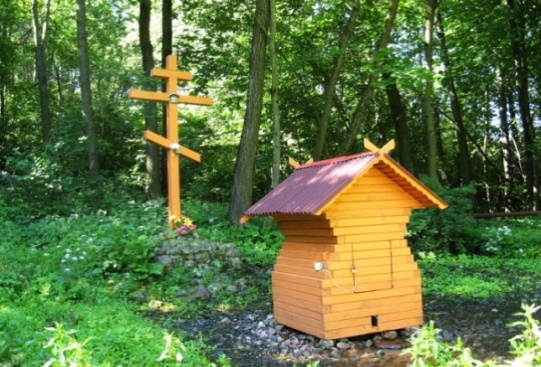                           53,318366°   25,693277° у школы-интерната. 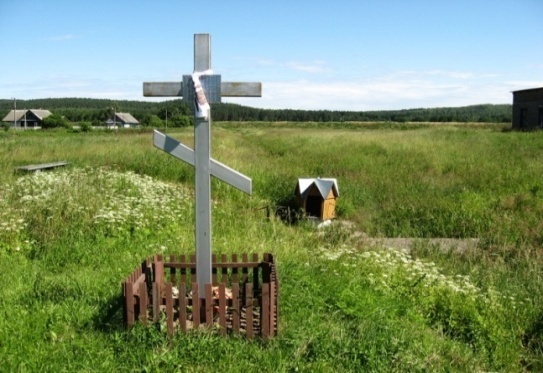 Барановичский р-он. д. Молчадь,                    Святая криница             53,315065°   25,705889° у  канавы и старой мельницыБарановичский р-он. д. Молчадь,                                          криница 3             Барановичский р-он. д. Подгорная                         Святая криница                                                                                     52.983180   25.554310 АнтонНапротив  храма ,оборудован купельюБарановичский р-он. д. Подлесье.                               Святая криница.Барановичский р-он. д. Рагозница                                           Криница на р.МышанкаБарановичский р-он. д. Тартаки.                Родник Тартаки 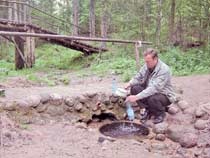                       53°00' 13.511   25°42' 49.211         53.003750   25.713670Внизу, у подножия лестницы, стекаются в одно русло четыре родника, сочащихся из обрыва. Вода в кринице студеная и сладковатая на вкус. А пить ее, по существующему здесь поверью, надо с молитвой.В воде тартаковского родника отмечено повышенное содержание ионов медиБарановичский р-он. д. Торчицы                                            Криница 150м от дороги Барановичский р-он. д. Трацевичи                       Криница                                                                     53.355510   26.139460 ГенштабНа Восточной-окраине деревниБарановичский р-н, д. Ясенец.                         Родник "Кипяток"                                                                                53.3546880     26.0534390  Антон                                                                                              53.354690   26.053440?                                                                                 53.354000   26.053440?Криница восходящего типа уникальная. Источник в Ясенце уникален, относится к редко встречающимся в Беларуси восходящим родникам. Вода выходит на поверхность в виде 5 небольших ключей, образуя озерцо размером где–то три на четыре метра и... крест. Зрелище невиданное: четыре ключа расположены крест–накрест, пятый — наискось. Получается православный крест. Вода бесцветная, мягкая, со специфическим запахом сероводорода. Этот родник — гидрологический памятник природы. На дне заполненной водой ложбины бурлит несколько десятков малых криниц, кипит–клубится песок, выскакивают на поверхность пузырьки газа. Наверное, именно поэтому в деревне его называют «Кипяток». А может, еще и потому, что температура воды зимой доходит до 9 градусов. Кстати, вода в роднике имеет явный минеральный привкус. Ложбина, в которой бурлит ключ, «пропахана» ледником. Этот же ледник принес когда–то в расположенный недалеко от Тугановичского парка лес валун — так называемый Филаретов камень. Тот самый, у которого собиралось тайное общество филаретов,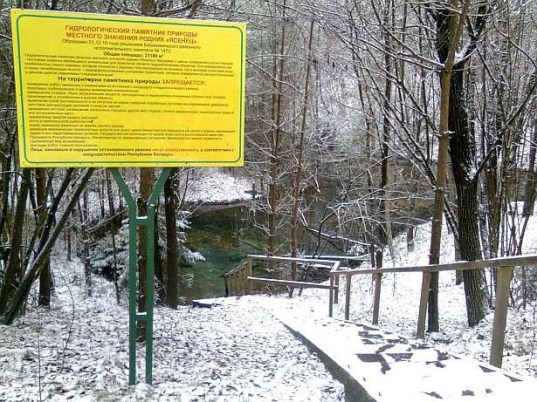 Березовский районБерезовский р-н, д. Горск.                                             Святая криницаБерезовский р-н, д. Селец.                              Селецкий  родник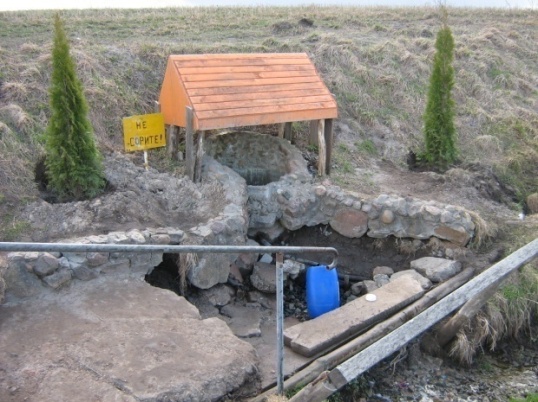                                                                                520 34,7491.   240 50,1611.                                                                               (52.579120    24.836130)На Запад  от деревни.Березовский р-н, д. Черняково.                                              криницаБрестский районБрестский р-н. д. Заполье.                                      Криница                                                                         52.218520   23.596620АнтонБрестский р-н. д. Леплёвка                                                      КриницаБрестский р-н. д. Медно                                                             КриницаНа Восточном  берегу оз.Стадеческое, СрубБрестский р-н. х. Няневичи                                                      КриницаБрестский р-н. д. Орхово                                                      Криницав мелиоративного канале, рядом с водохранилищем, необорудованБрестский р-н. д. Цюприки                                                       КриницаБрестский р-н. д. Шумаки                                                         КриницаНа правом берегу р.ЛеснаяГанцевичский районГанцевичский р-н. д. Будча.                                                       ПРОЩА. Святая сосна увешана лентами, за которые закладывают цветы и деньги.Дрогичинский районДрогичинский р-н д. Бездеж.      Святой колодец «Оленушено окно»Дрогичинский р-н д. Заверилье.                                  Святая криница. образована в результате вскрытия водоносного слоя при мелиорацииДрогичинский р-н д. Завершье.                                  Святая криница. В ур. Козёл, в мелиоративном канале,жители до сих пор используют воду из родника для лечения кожных заболеванийДрогичинский р-н д. Заеленье                                   Святая криница. образована в результате вскрытия водоносного слоя при мелиорацииЖабинковский районЖабинковский р-н. д. Горки.                                        Святой колодец в ур. Вийска. Ранее рядом стояла часовня с иконами Матери Божией, Иисуса Христа и пророка Ильи. Предание гласит: что когда-то на пасху ослепли охотники и 10 недель блуждали по лесу, потом их встретила Богородица и указала колодец. Охотники промыли глаза и стали видеть. Праздник на 10 пятницу после Пасхи.Жабинковский р-н. д. Орепичи.                                   Святая криницаИвановский районИвановский р-н. д. Вартыцк.                                       Святая криница. На запад от деревни, выходит на поверхность из замкнутого заболоченного понижения, заросшего ольхой и плюшем. Ивановский р-н. д. Завышье                                        Святая криницаВ деревне.Ивановский р-н. г. Иваново                                     Святая криница                                                                           52.158040   25.534060 АнтонНа р.Саморанка, 440км трассыИвановский р-н. д. Крытышин                                                криница. На запад от деревни,Ивановский р-н. д. Мотоль                                                       криница. На запад от деревни,Ивановский р-н. д. Ополь.                                                        криница. На юг от деревни. Местные жители считают, что вода их родника восстанавливает силы и укрепляет организм.Ивановский р-н. д. Псыщево                                                     криницаВ деревнеИвановский р-н. д. Франополь                                                 криница. На юг от деревни.Ивацевичский районИвацевичский р-н. д. Бусяж .                                                     криница                                                                          52.822460   25.150210  АнтонНа Северо-Восточной-окраине деревниИвацевичский р-н. д. Гривда .                                                   криницаИвацевичский р-н. д. Козино.                                 Бытенский родник                                                                          52.905570   25.479130 Антон1,5км на Северо-Запад  от деревни,500м на Восток от трассыИвацевичский р-н. д. Хрищановичи.                         Святая криница. оборудован бетонным кольцом, имеет заиленное дно, и вокруг находится сильно переувлажненный топкий грунт.Каменецкий районКаменецкий р-н .д. Белая                        Святая криница.                                                                                                     52.581170   23.730730   Кривич                                                                                   52.579220   23.725280   Лаенко 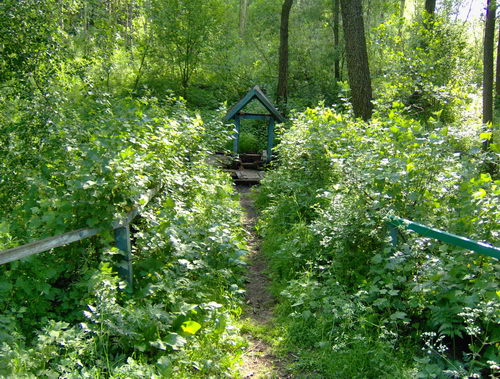 Каменецкий р-н .д. Белево                        криница                                                                                                     52.429100   23.758530   КривичВ деревне.Каменецкий р-н .д. Бородичи                                                   криницаКаменецкий р-н с. Вежное,                                Святая криница        520 24,2831,    240 05,3331родник забил, словно дар к 200-летию Свято-Николаевского храма, построенного в 1781 году. Недалеко от храма более 20 лет назад рыли обводной канал. И вдруг из-под ковша бульдозера взметнулось в небо несколько мощных фонтанов трехметровой высоты. Со временем сила фонтанов слабела, и в конце концов они превратились в ключи, сливаясь с водами канала. Чтобы выделить эту чистую, целебную воду, от которой местные жители получали облегчение при различных болезнях, решили поставить бетонное кольцо над родничками. Водичку тогда набирали лишь те, кто знал об источнике. Но вскоре узнали о вежнянской воде в одном из НИИ Минска, где тогда работала лаборанткой дочь местной жительницы. Узнали — и удивились богатейшему составу необходимых организму ценных элементов таблицы Менделеева. Сейчас над новыми бетонными кольцами, окружающими источник, поднялся небольшой куполок часовенки с крестом и купальня для омовения. Освящение источника проводилось соборно.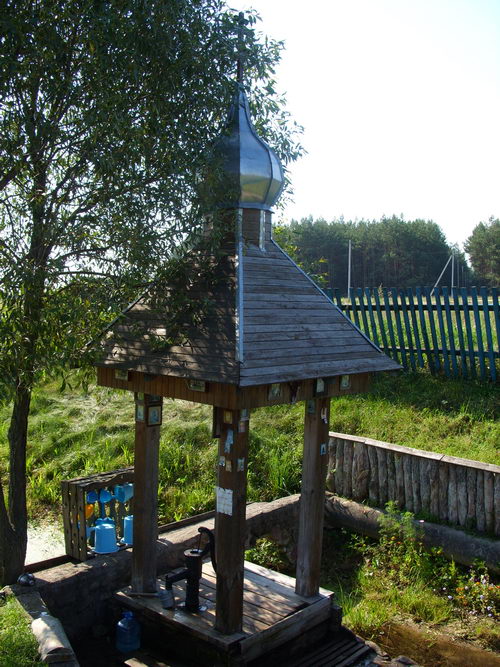 Каменецкий р-н с. Верхи.                                          Святая криница 1 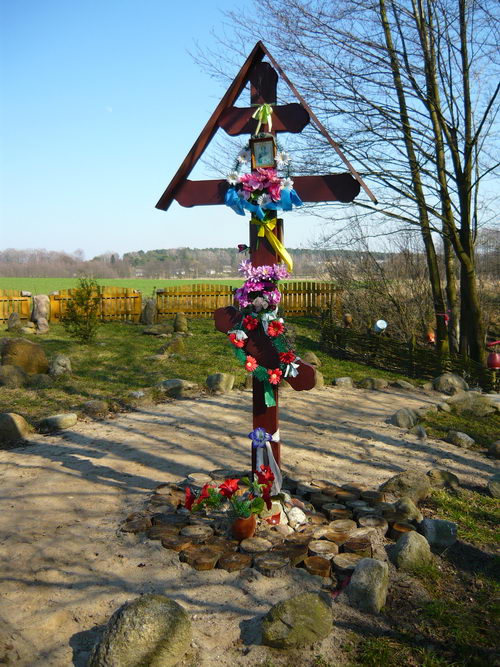 обновлена и очищена в 2009 году. Здесь самая необычная по вкусу вода. Криница была известна  еще незапамятных времен. В земле рядом с ней была найдена старая посуда. Таких источников в Верхах четыре. Явление. Когда в одном месте бьют из земли сразу несколько ключей , встречается в природе не так часто.Каменецкий р-н с. Верхи.                                                         криница 2Каменецкий р-н с. Верхи.                                                         криница 3Каменецкий р-н с. Верхи.                                                         криница 4Каменецкий р-н с. Высокое.                       Святая криница Барбары                                                                          52.367130   23.366710 АнтонБытует легенда, что во времена Великого княжества Литовского неподалеку от костела был родник. Вода обладала необычным вкусом и целебностью. Но один безрассудный шляхтич искупал в нем собаку, после чего родник исчез. Через некоторое время на этом месте в знак скорби и почитания поставили каплицу Святой Барбары. Она и поныне действующая. А родник проложил себе дорогу в новом месте во Дворцово – парковой усадьбе. В 2003 году родник обустроили. Любопытно, что вокруг растет сныть – этой целебной травой круглый год питались старцы в монастыре. 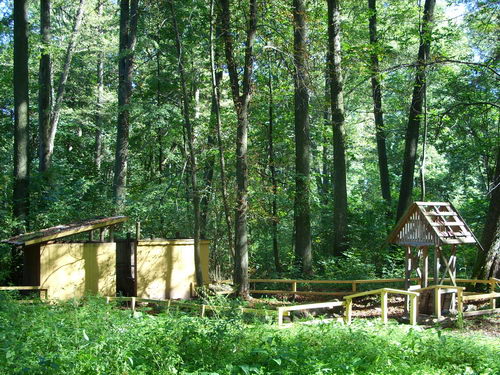 Каменецкий р-н г. Каменец.                                        Святой колодец. Рассказывают, что на месте города лежал камень. когда не хватало хлеба, люди приходили у камня помощь за небольшую жертву. Он много не давал, но булка одна-другая утром появлялась. Однажды камень провалился со знахарем, который не правильно к нему обратился. На месте камня образовался глубокий колодец с холодной водой.Каменецкий р-н д.Клепачи                                        криницаКаменецкий р-н д.Лесок.                                          криницаКаменецкий р-н с. Минковичи                              криница                                                                                        52.349200  23.550890В усадебном паркеКаменецкий р-н с. Мыкшицы.                               криница                                                                                        52.387720   23.393160На север от деревни.Каменецкий р-н с. Мынишицы.                              криница обустроена не только для забора воды, но и оборудована местами отдыхаКаменецкий р-н с. Новоселки.                  криница                                                                                                         52.264020   23.227010 КривичКаменецкий р-н с. Оберовщина              криница                                                                                                        52.398490   23.377590  КривичКаменецкий р-он: д. Огородники, .                                    Святая криница архистратига Божия Михаила                                                                                 52,339061°   23,340049° Огороднинкий С/С По сведениям старожилов, родник существует около 300 лет, а по лабораторным данным вода в нём чрезвычайно богата ионами серебра. Есть сведения, что благодаря этой воде люди излечивались от язвы желудка. А еще считается, что такая вода омолаживает. Здоровый интерес к этому роднику проявил председатель местного сельского Совета Борис Данилюк. После ряда «видений» с его подачи и при  Агро» и жителей окрестных деревень родник был благоустроен.А 16 сентября 2006 года настоятель Свято-Крестовоздвиженской церкви города Высокое отец Анатолий его освятил.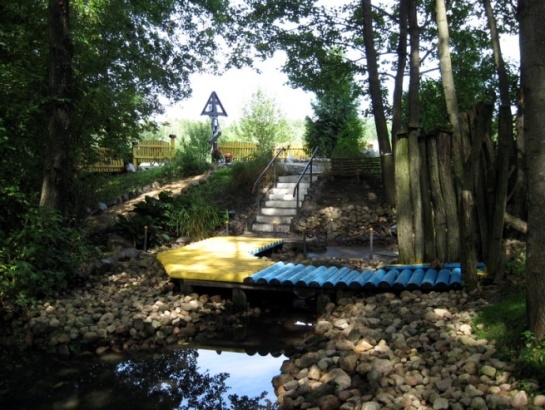 Каменецкий р-он. д.Орля                                                                 Свято – Михайловский родник                                                                              52.227540   23.318890                                                                              52.227440   23.3188401км на ЮЮВ от д., справа от дороги на д.Огородники, Купель,две трубыКаменецкий р-н д. Пелище                                      криница                                                                       52.314890   23.927390 Антон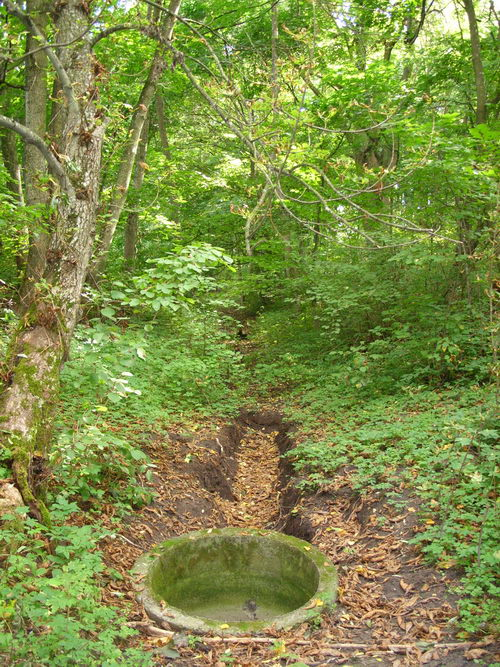 В усадебном парке, заброшенКаменецкий р-н д. Пелище                                      криница Около карьера по добыче пескаКаменецкий р-он: д. Подбельские Огородники, .                криницаКаменецкий р-он. д. Ставы.и Огородники Волчинского С/С                                                                              Свято – Михайловский родник.                                                                               52,227535°   23,318886° Антон                                                                              52.223830   23.344480Источник отличается вкусной и целительной водой славится на всю округу. В ней содержится много магния, калия и что важно – кальция. Здешняя вода рекомендуется тем, кто страдает заболеваниями костей и суставов. При всем этом, уверяют местные жители, ключевая вода отлично помогает при болях в желудке и даже выробатывает иммунитет против стрессов и депрессий. Рядом размещаются уютная беседка, под крышей которой путник может утолить жажду, и купель, где даже в сильный мороз окунаются в родниковую воду смельчаки. Среди жителей бытует легенда. Давным – давно, когда камни еще были мягкими, Матерь Божья спустилась на землю. Пошла она по равнине и, не заменив камень, споткнулась. Потом, пройдя дальше, попало в болото. Одежды были испачканы, силы покинули ее, когда она выбралась из топи. И не было уже возможности идти дальше. Тогда она стала молиться Господу, чтобы он помог ей вернуться на небо. Мудрейший из всех ответил ей: не печалься и иди под гору – там есть родник. Найди его и откопай, умойся этой водой: она придаст тебе силы. Так и поступила Матерь Божья. И почувствовала, что силы вернулись к ней. Тогда и сказала: «Пусть эта вода приносит людям исцеление и служит им для добрых дел». Выломав посох в зарослях, она возвратилась к камню, о который споткнулась, встала на него и, оттолкнувшись, отправилась обратно в небо.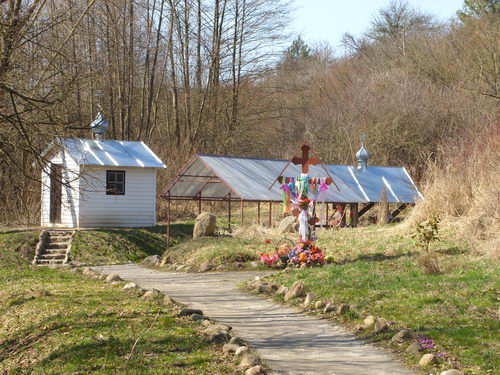 Камень с отпечатками посоха Матери Божьей и следы ее ступней лежит в окрестностях родника, только мутанты какие-то его недавно раскололи…В послевоенное время о роднике стали забывать. . 9 октября 2005 года по благословлению епископа Брестского и Кобринского Иоанна отец Василий освятил родник.Каменецкий р-н д. Тростяница                                     криница В Биологическом заказнике «Тростяница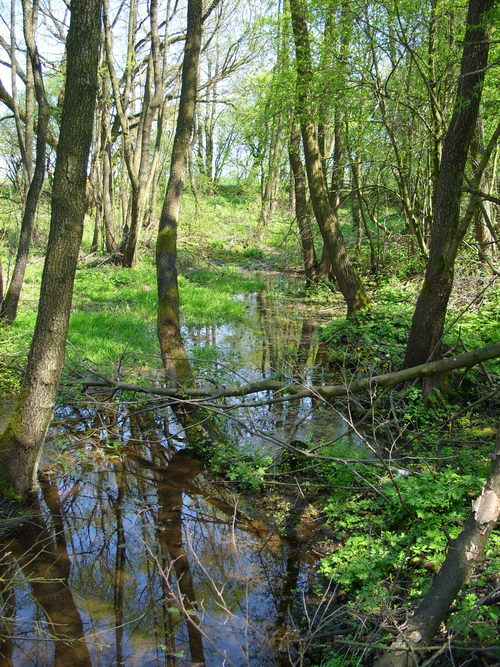 Каменецкий р-н, д. Тумин.                                             криницаНа Восток  деревни., около карьера Каменецкий р-н, д. Тумин.  Источник святого великомученика и целителя Пантелеимона.                                                                            52,418053°   23,34842°                                                                             52.418110   23.348360Находится в сомом центре села Источник находится вокруг залежей голубой глины, которая является довольно сильным адсорбентом. Она поглощает токсины, запахи, микробы, газы, даже обезвреживает яды. Вода на глине, как и сама глина, тонизирует организм, успокаивает нервы, улучшает сон. . Над самим источником установлена часовня. В 2004 году криницу  осветили в честь святого великомученика и целителя Пантелеимона. А вот такую историю рассказывают старожилы деревни Тумин. Когда долго не было дождей в этой местности, женщины на рассвете шли к этому источнику и скорбно молились о даровании дождя, всегда к вечеру шёл дождь. Ежегодно 9 августа в праздник святого целителя Пантелеймона служится молебен. В деревне Тумин наибольшее количество старожил в Каменецком районе, потому как водица тамошняя яко влага живительная! Притом к источнику у них теперь сложилось особое отношение – почитание.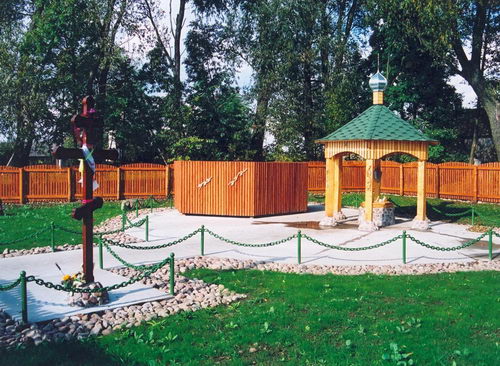 Каменецкий р-н, д. Чернаки                                                     криницаКобринский районКобринский р-н, д. Бородичи                                                    криницаКобринский р-н, д. Запруды.         Источник Богоявления Господня.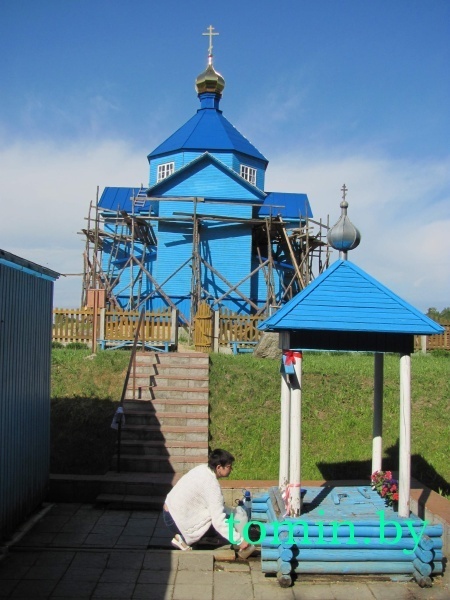        52.330840   24.569410 Антон   Деревянную часовню, освященную в честь Богоявления Господня, построили 2005 году. Празднования в честь источника проходят 19 января, на Богоявление Господне.Кобринский р-н, д. Остромичи.                            Святая криница.                                                                                       52,28566°   24,47198°образована в результате вскрытия водоносного слоя при мелиорации. находится в 50м На С от Церкви христиан-баптистов по ул.Центральной,51 в мелиоративном канале. Лунинецкий районЛунинецкий р-н. д. Вулька.                                          Святая криница.в районе 2 д. Вулька 1 и 2Лунинецкий р-н. д. Кожан-Городок.                           Святая криницаЛунинецкий р-н. д. Лахва                                               криницар.Морочанка (урочище Сова)Ляховичский районЛяховичский р-н. д.Миничи                                             криницаНиже плотины Ляховичского вдхр, на С от дороги Р43Маларитский районМаларитский р-н._д. Лешница-              Святые источник и водоем.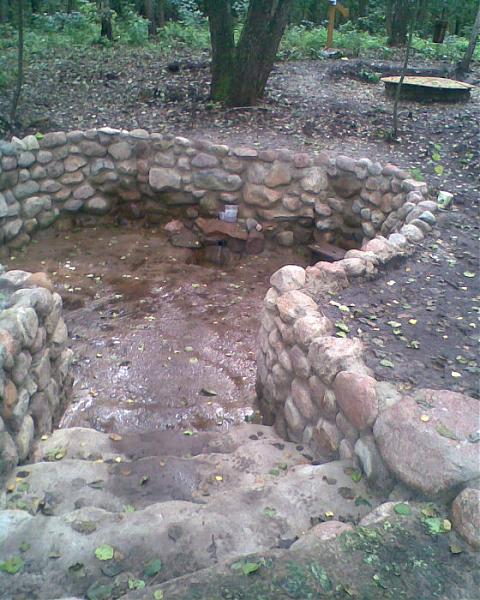       510 57,6831,   230 58,3661       51.961320   23.972570 АнтонОт д. 4 км. в сторону г. Бреста.Маларитский р-н._д. Чернаки.                           Суворовский колодец выложен камнем.Пинский районПинский р-н, д Борки.                                                    Святой колодец. В районе 2 д. Борки.у колодца установлены кресты.Пинский р-н, д Ботово.                                                  Святая криница. 400м на Северо-Запад от деревни., на месте хутора. вода с низкой минерализацией (887 мг/дм3)Пинский р-н, д Вылазы               Святой колодец «Королевы Боны». 1,5км на Север от деревни., в лесу, западнее дороги на Староселье По приданию здесь проходила королева Бона с войском. Остановились н отдых и вырыли колодец для воды. установили арку. Святая вода помогает от всех болезней.Пинский р-н с. Дубой.                                                      криница Напротив парка, справа от старой дороги Пинск-Иваново обустроена не только для забора воды, но и оборудована местами отдыха.Пинский р-н с. Дубой.                                                      криница В Северо-Восточной окраине парка, слева в 150м от старой дороги Пинск-ИвановоПинский р-н с. Дубой.                                                      криница 1,5км На Северо-Запад от д., в лесуПинский р-н, д Ковнятин                                            . криница В СЗ части д. по ул.Крыничной. обустроена не только для забора воды, но и оборудована местами отдыха.Пинский р-н, д Купятичи                                            . криница Пинский р-н, д Лахва.                                                   Святая криница. вода с низкой минерализацией (89 мг/дм3)Пинский р-н, гп Логишин                                            криница1,5-2км на Запад от пгтПинский р-н, д Лыще.                                                Криница                                                                                       52.361710   26.181770Ур. Александровка, на р.Вислица, у дороги Лыще–ЧуховоПинский р-н, д.Охово. .                                     Святая криница                                                                                 52,176677°   25,926777° Источник расположен в  на юго-запад от окраины деревни, у перелеска. Окружающая территория равнинная, плоская. Родник окружен железобетонными кольцами. Построена часовня, где находятся иконы, украшенные рушниками. Верующие рассказывают, что не так давно женщина из Пинского района исцелилась здесь от онкологической болезни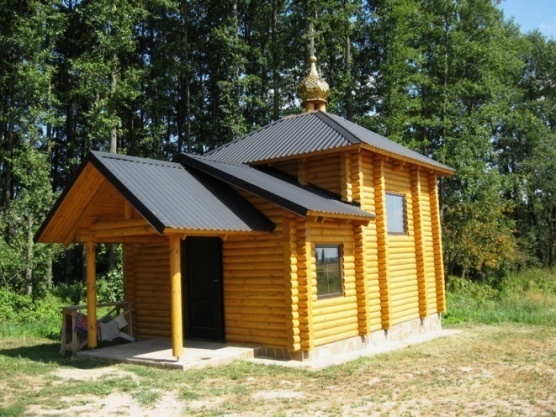 Пинский р-н, д Поречье                              Свято-Николая криница У р.Ясельда. накрытая навесом с иконой .Святого Николая. Напротив через дорогу находилась деревянная церковь и кладбище. Праздник криницы на день Святого Николая, 22 мая.Пинский р-н с. Рудка.                                                   криница обустроена не только для забора воды, но и оборудована местами отдыха.Пружанский районПружанский р-н, д. Броды.                      Святая криница.                                                                                     52.482120   24.138620 КривичВ Северной  части деревни., около камня-следовика Праздник  криницы на Троицу.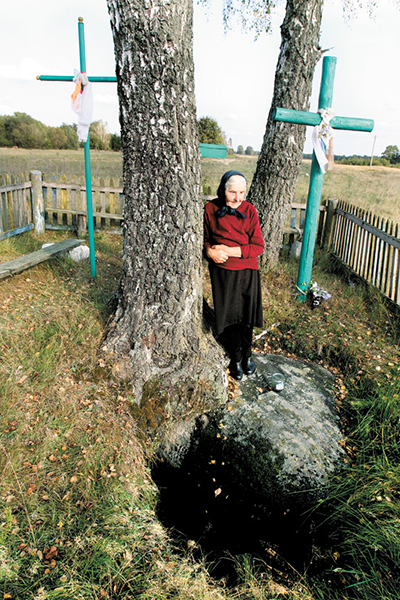 Пружанский р-н, д. Вежное.  .                    Святая криница                                                                                 52.403650   24.088550 АнтонИсточник и монастырский скит в честь святителя Николая Чудотворца. Жители окрестных деревень с незапамятных времен пользовались неиссякаемостью родника, особенно ценилась эта вода в засушливые годы. В 1981 году, во время мелиоративных работ экскаватор снял верхний пласт грунта над родником, и из земли забило несколько мощных фонтанов высотой в три метра. Интересно, что источник явил себя именно в тот год, когда Вежнянский храм во имя святителя и чудотворца Николая праздновал свое 200-летие. В 2002 году источник освятили в честь чудотворца Николая.Пружанский р-н, д. Верчицы                                    Святая криница. Родник окружен железобетонными кольцами. Построена часовня, где находятся иконы, украшенные рушниками.Пружанский р-н, д.Зосимовичи                                 Святой источник. Предание говорит о явлении Божьей Матери возле колодца в деревне. Рядом с колодцем – камень со следом Богоматери. Отпечатки стопы наполняются водой из колодца, и эта вода разносится богомольцами по домам. Верят, что она помогает при головной боли и болезней глаз.Пружанский р-н, д. Лежайка                                              источникПружанский р-н, д.Обруб                                              Святой колодец. Рядом лежит камень с выбитым следом.Пружанский р-н,г. Пружаны                                    Святая криницаНа Запад от города., в долине р.Лесной левойПружанский р-н, д.Смоляница                                   Святой источникПружанский р-н, гп.Шерешево                             Два святых колодца В лесу в часовнях, .в одной рядом лежит камень на который ставили свечи. В одном колодце воду освещали до литургии, в другом – после. Воду пили на тощак и промывали глаза.Столинский районСтолинский р-н д.Белоуша.                     криница Солдатский ЮрокСтолинский р-н д. Глинка.                                           Святая криница. Ур. Лозы. образована в результате вскрытия водоносного слоя при мелиорации.Столинский р-н д. Маньковичи             Святая криница                                                                     51.914850   26.882250 АнтонНа Северном краю деревниСтолинский р-н г. Столин                                         Святая криницаВ 5км от города., у подножия Эолового холма, в лесуВ брестской области 7 культовых сакральных криниц.Лунинецкий район - 			3 родникаПинский район - 			11 родниковКаменейкий район - 			16 родниковБарановичский район - 		37 родников